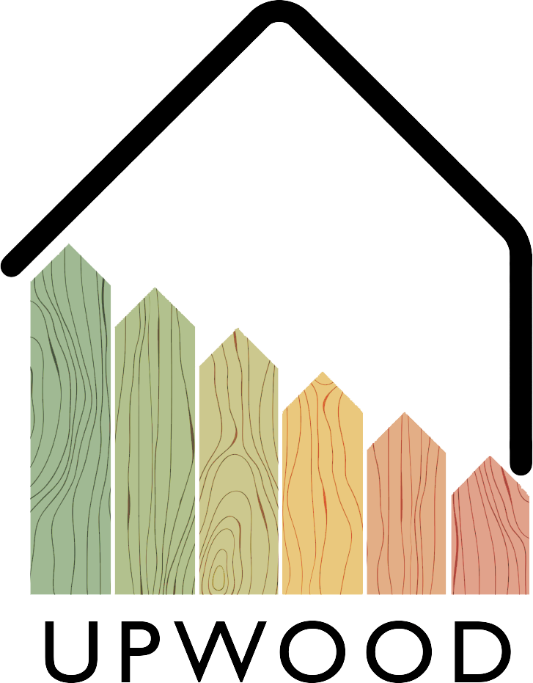 Lietotāja aprakstošais materiālsPaldies visu UPWOOD projekta partneru vārdā par piekļuvi UPWOOD spēlei! Mēs ceram, ka jums patiks šī pieredze un mācīšanās no tās. KAS IR UPWOOD MĀCĪBU SPĒLE?UPWOOD mācību spēle ir izglītojoša spēle, ko ir izstrādājusi EXELIA Erasmus + projekta 3. intelektuālā produkta 3. uzdevuma ietvaros Celtniecības darbinieku kvalifikācijas paaugstināšana koka būvniecības metodēs energoefektīvām ēkām (UPWOOD) . UPWOODa galvenais mērķis ir apmierināt pašreizējās un no jauna uzrodošās nepieciešamās profesionālās prasmes energoefektīvām un inovatīvām kokapstrādes būvniecības praksēm.Šajā nolūkā UPWOOD mērķis ir atbalstīt indivīdus (celtniecības strādniekus un mācekļus), lai viņi apgūtu un attīstītu pamatkompetences, kas saistītas ar koka būvniecības metodēm, izmantojot apgūto profesionālajā izglītībā un apmācībās darba vidē, kas dos  viņiem iespēju apgūt jaunas prasmes un iepazīties ar inovatīvām kokapstrādes būvniecības metodēm un to pielietojumiem.Būvstrādnieki, būvniecības nozares uzņēmumu darbinieki, mācekļi, kā arī būvniecības nozares darba devēji spēlēs UPWOOD spēli tiešsaistē. Spēle ir balstīta uz vairākiem saistītiem scenārijiem. Spēlētājs kļūs par stāsta galveno varoni, kuram tiks lūgts likt lietā savas zināšanas par koksnes īpašībām, kā arī būvniecības metodēm un pielietojumiem, lai katrā gadījumā izlemtu par piemērotāko turpmāko ceļu. Spēle sākas no viena un tā paša katra stāsta sākuma punkta. Tomēr, lai gan šis sākuma punkts ir kopējs, katra spēlētāja izvēle var novest pie dažādiem rezultātiem. Lēmumu pieņemšana spēlētāja vārdā ietekmēs visu spēles pieredzi, nosakot progresu (dažādi varianti viena un tā paša scenārija ietvaros), dialogus un sekas spēles vidē, tādējādi veicinot a) līdzdalības un iesaistes sajūtu, b) pieķeršanās spēlei sajūtu personīgās atbildības dēļ un c) spēlētāja kontroles pakāpi.Pie tam, dažādie scenāriji būtiski palielinās UPWOOD spēles atkārtošanas vērtību, piedāvājot izglītojamajiem iespēju iziet visu pieredzi citādā veidā, pielietojot jauniegūtās zināšanas labāku rezultātu sasniegšanai. Arī iespēju daudzveidība apvienojumā ar elastīgu mācību secību ļauj precīzāk un godīgāk novērtēt izglītojamo sniegumu.Datorspēļu izstrāde ir daudz vairāk nekā tikai tas – tāpēc uzzini! Mēs vēlam jums daudz jautrības!SISTĒMAS PRASĪBASMinimālās sistēmas prasības      CPU: Info    CPU SPEED: 2.0 GHz    RAM: 2 GB    OS: Windows 7 32-bit SP1    VIDEOKARTE: DX10 saderīga vai labāka    PIXEL ĒNOTĀJS: 4.0    VERTEX ĒNOTĀJS: 4.0    SKAŅAS KARTE: Ir    BRĪVA DISKA VIETA: 350 MBMinimālās ieteiktās prasības    CPU: Info    CPU ĀTRUMS: 2.0 GHz daudzkodolu procesors    RAM: 8 GB    OS: Windows 7 64-bit SP1    VIDEOKARTE: 1 GB VRAM DX10 saderīgs    PIXEL ĒNOTĀJS: 4.0    VERTEX ĒNOTĀJS: 4.0    SKAŅAS KARTE: Ir    BRĪVA DISKA VIETA: 350 MB    ĪPAŠA VIDEO RAM: 1 GBKĀ SPĒLĒT ŠO SPĒLIIeslēdziet datoruAtveriet pārlūkprogrammuUzklikšķiniet uz sekojošo saiti: https://www.upwoodproject.eu/Aizejiet uz UPWOOD mājaslapuDodieties uz Mācību spēli no galveno uzdevumu sadaļasLejuplādējiet un pārveidojiet failu par normāli lietojamu pēc tilpsaspiedesDivreiz uzklikšķiniet uz HTML Dokumenta failu (story.html5)  Spēlējiet UPWOOD mācību spēli.UPWOOD SPĒLES LOGOTIPS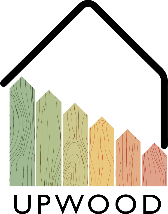 IZGLĪTOTĀJIEM/IZGLĪTOJAMAJIEM Sava ceļa atrašana, izmantojot UPWOOD spēli …Aizņemti speciālisti un darbinieki, piemēram, celtnieki, parastās mācību sistēmas bieži uztver kā laikietilpīgas un nogurdinošas. Spēļu spēlēšana var mainīt šādu uzskatu, jo tā piedāvā unikālas iespējas, kas kalpo kā ledlauzis un nodrošina novatorismu un daudzveidību mācību procesā.Mācību materiāli izglītojamajiem šķiet izklaidējošāki, jo spēles piedāvā platformu radošas uzvedības un atšķirīgas domāšanas īstenošanai. Būtībā uz spēlēm balstīta mācīšanās var būt efektīvāka salīdzinājumā ar citām "tradicionālajām" mācību vidēm, jo šķiet, ka tajās nav tik daudz satura, kas bieži vien izrādās nepieejams studentiem.Šajā nolūkā UPWOOD mācību spēle uzsver tādu scenāriju izveidi, kas simulē reālās pasaules problēmas un piedāvā izglītojamajiem iespēju stāties pretī reālās pasaules izaicinājumiem, kurus var risināt bezriska vidē. Spēle ļauj spēlētājam iekļūt "fantāzijas" pasaulēs, kas tomēr ir izveidotas ar reāliem scenārijiem.		Iesaistīšanās konkurētspējīgā reālās pasaules problēmu risināšanā fantāzijas pasaulē ir ļoti svarīga izglītojamajiem, kas piedalās PIA programmās, jo praktiskie apsvērumi un risinājumi viņiem ir daudz vērtīgāki nekā liela informācijas apjoma uzkrāšana. Tādējādi uz spēlēm balstīta mācīšanās var būt ideāla PIA mācību metodika; uz spēlēm balstīta apmācība profesionālajā izglītībā un apmācībā parasti notiek izklaidējošu tiešsaistes vai bezsaistes spēļu veidā, kas ietver zināmu simulācijas pakāpi.SPĒLES EKRĀNSVispirms apskatīsim simbolus, kas ir pastāvīgi fiksēti visos spēļu ekrānos.Gar monitora apakšējo malu ir izvēlņu josla. Tas palīdzēs jums pāriet uz katru stāsta spēli.Pa kreisi ir UPWOOD projekta logotips.Labajā apakšā atsevišķos gadījumos, parasti spēles sākumā, ir indikatori iepriekšējais/nākamais vai iesniegt.SPĒLES VAROŅI UN STĀSTS Stāsts: Kāda zemes īpašniece plāno būvēt koka māju, tā viņa vēršas pie celtnieka. Lai gan būvnieks ir pieredzējis būvniecībā, ne viņam, ne zemes īpašniecei nav nekādas pieredzes ar koksni kā būvmateriālu. Viņi kopā dodas pie dažādiem ekspertiem, lai uzzinātu par koksnes īpašībām un ierobežojumiem. Spēlētājam ir jāpamato dažādi koksnes pielietojumi būvniecībā, jāizvēlas konkrētajiem apstākļiem atbilstošākais koksnes veids/detaļa un jāapsver iespējas uzlabot koksnes īpašības konstrukcijās. Stāsts: Aki pieder 90. gados celta guļbūve. Fasāde ir jāatjauno, jo tās ārējās apšuvuma paneļi un virsmas krāsa laika gaitā ir nolietojusies. Aki pazīst darbu ar koku, tā viņš nolēma iegādāties preces no vietējā kokmateriālu veikalā un kopā ar savu draugu Risto atjauno fasādes.3. Stāsts: Stīvs ir būvstrādnieks, kas nesen nosūtīts uz jaunu projektu būvlaukumā, kurā viņš pašlaik atrodas. Stīvs strādā kopā ar citu celtnieku komandu. Darba vadītājam Timam ir svarīgi, lai viņa kolēģi gūtu ieskatu svarīgos darbos uz vietas, lai viņi iemācītos strādāt patstāvīgi un izturēties atbildīgi. Šī rīta sanāksmē darba vadītājs Tims informē būvniecības komandu par paredzamo koka elementu piegādes laiku līdz pulksten 9:00. Tā kā Timam vienlaikus ir svarīga tikšanās ar būvuzņēmēju, viņam nepieciešama palīdzība ar piegādes saņemšanu. Tāpēc Stīvs un viņa kolēģis Pēteris tiek lūgti pārstāvēt Tima vadības pienākumus divu stundu garumā.4. Stāsts:Ir vecs dzīvoklis, kam nepieciešams remonts. Saimnieks apzinās slikto siltināšanu un vēlas sakārtot visus siltuma tiltus, ko var uzlabot savā īpašumā. Arī instalācijas ir jāatjaunina. Darbu vadītājs palīdzēs izvēlēties labākos pieejamos variantus. Spēlētājam ir jāizvēlas starp dažādām piedāvātajām iespējām, ņemot vērā aspektus, kas nepieciešami minētajam materiālam vai jāpieņem konstruktīvs risinājums.TRAUCĒJUMMEKLĒŠANAŠiem problēmu aprakstiem vajadzētu palīdzēt, ja UPWOOD jūsu sistēmā īsti nedarbojas.Pirms sākat, lūdzu, pārliecinieties, vai jūsu dators atbilst nepieciešamajai minimālajai konfigurācijai sadaļā Sistēmas prasības. Daudzos gadījumos programmas kļūdu cēlonis ir novecojušas tehnoloģijas vai bojāti vai neatjaunināti draiveri.Ja rodas problēmas ar skaņu vai grafiku, lūdzu, pārliecinieties, ka jums ir instalēti jaunākie draiveri. Lūdzu, pārbaudiet aparatūras ražotāja vietni, lai uzzinātu savu grafikas un skaņas karti, lai pārliecinātos, ka jums ir visjaunākie draiveri.ATBALSTS	Nevienam uzņēmumam nav iespējams pārbaudīt visas iespējamās datora konfigurācijas. Reizēm datorā var rasties problēmas ar spēli. Sazinoties ar atbalsta dienestu, lūdzu, nodrošiniet tālāk norādīto informāciju, kā arī spēles minimālās sistēmas prasības:	Precīzs kļūdas ziņojums un problēmas apraksts CPU un procesora ātrumsRAM daudzumsGrafiskās kartes ražotājs un apraksts Operētājsistēma